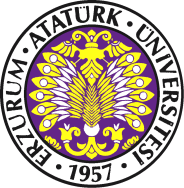 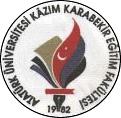 ÜniversiteÜniversiteAtatürk ÜniversitesiAtatürk ÜniversitesiBirimBirimKâzım Karabekir Eğitim FakültesiKâzım Karabekir Eğitim FakültesiGöreviGöreviTekniker-TeknisyenTekniker-TeknisyenÜst YöneticiÜst YöneticiDekan, Fakülte SekreteriDekan, Fakülte SekreteriAstlarıAstlarıTEMEL GÖREV VE SORUMLULUKLARTEMEL GÖREV VE SORUMLULUKLARTEMEL GÖREV VE SORUMLULUKLARTEMEL GÖREV VE SORUMLULUKLARÜBYS sisteminde birimiyle ilgili yazışma ve belgeleri takip etmek ve sonuçlandırmak,Fakülteye ait binalarda meydana gelen teknik arızaları gidermek, bakım ve onarımlarını yapmak, denetlemek,Arızaların giderilmesi; arıza giderilemiyorsa raporlayıp bildirme ve ilgili daire başkanlığından yardım talep etmek,Binaların sürekli eğitim-öğretim hizmetlerine hazır bulunmasın sağlamak,Makine teçhizat ve bina bakım onarımları ile ilgili satın alınacak malzemeler hakkında idareye bilgi sunmak,Makine ve teçhizatlarla ilgili periyodik bakım onarım sözleşmelerinin yapılmasını bunlarla ilgili yazışmaları, tutulan raporları, garanti belgelerini muhafaza etmek,Laboratuvar ve ekipmanlarda karşılaşılan aksaklık ve eksiklikleri yazılı olarak bildirmek,Yapılan iş ve işlemlerde üst yöneticileri bilgilendirmek ve yapılmayanlar hakkında gerekçeleriyle birlikte açıklamak,Dekanlığın görev alanı ile ilgili vereceği diğer işleri yapmak,Yukarıda yazılı olan bütün bu görevleri kanunlara ve yönetmeliklere uygun olarak yerine getirirken, Fakülte Sekreterine karşı sorumludur.ÜBYS sisteminde birimiyle ilgili yazışma ve belgeleri takip etmek ve sonuçlandırmak,Fakülteye ait binalarda meydana gelen teknik arızaları gidermek, bakım ve onarımlarını yapmak, denetlemek,Arızaların giderilmesi; arıza giderilemiyorsa raporlayıp bildirme ve ilgili daire başkanlığından yardım talep etmek,Binaların sürekli eğitim-öğretim hizmetlerine hazır bulunmasın sağlamak,Makine teçhizat ve bina bakım onarımları ile ilgili satın alınacak malzemeler hakkında idareye bilgi sunmak,Makine ve teçhizatlarla ilgili periyodik bakım onarım sözleşmelerinin yapılmasını bunlarla ilgili yazışmaları, tutulan raporları, garanti belgelerini muhafaza etmek,Laboratuvar ve ekipmanlarda karşılaşılan aksaklık ve eksiklikleri yazılı olarak bildirmek,Yapılan iş ve işlemlerde üst yöneticileri bilgilendirmek ve yapılmayanlar hakkında gerekçeleriyle birlikte açıklamak,Dekanlığın görev alanı ile ilgili vereceği diğer işleri yapmak,Yukarıda yazılı olan bütün bu görevleri kanunlara ve yönetmeliklere uygun olarak yerine getirirken, Fakülte Sekreterine karşı sorumludur.ÜBYS sisteminde birimiyle ilgili yazışma ve belgeleri takip etmek ve sonuçlandırmak,Fakülteye ait binalarda meydana gelen teknik arızaları gidermek, bakım ve onarımlarını yapmak, denetlemek,Arızaların giderilmesi; arıza giderilemiyorsa raporlayıp bildirme ve ilgili daire başkanlığından yardım talep etmek,Binaların sürekli eğitim-öğretim hizmetlerine hazır bulunmasın sağlamak,Makine teçhizat ve bina bakım onarımları ile ilgili satın alınacak malzemeler hakkında idareye bilgi sunmak,Makine ve teçhizatlarla ilgili periyodik bakım onarım sözleşmelerinin yapılmasını bunlarla ilgili yazışmaları, tutulan raporları, garanti belgelerini muhafaza etmek,Laboratuvar ve ekipmanlarda karşılaşılan aksaklık ve eksiklikleri yazılı olarak bildirmek,Yapılan iş ve işlemlerde üst yöneticileri bilgilendirmek ve yapılmayanlar hakkında gerekçeleriyle birlikte açıklamak,Dekanlığın görev alanı ile ilgili vereceği diğer işleri yapmak,Yukarıda yazılı olan bütün bu görevleri kanunlara ve yönetmeliklere uygun olarak yerine getirirken, Fakülte Sekreterine karşı sorumludur.ÜBYS sisteminde birimiyle ilgili yazışma ve belgeleri takip etmek ve sonuçlandırmak,Fakülteye ait binalarda meydana gelen teknik arızaları gidermek, bakım ve onarımlarını yapmak, denetlemek,Arızaların giderilmesi; arıza giderilemiyorsa raporlayıp bildirme ve ilgili daire başkanlığından yardım talep etmek,Binaların sürekli eğitim-öğretim hizmetlerine hazır bulunmasın sağlamak,Makine teçhizat ve bina bakım onarımları ile ilgili satın alınacak malzemeler hakkında idareye bilgi sunmak,Makine ve teçhizatlarla ilgili periyodik bakım onarım sözleşmelerinin yapılmasını bunlarla ilgili yazışmaları, tutulan raporları, garanti belgelerini muhafaza etmek,Laboratuvar ve ekipmanlarda karşılaşılan aksaklık ve eksiklikleri yazılı olarak bildirmek,Yapılan iş ve işlemlerde üst yöneticileri bilgilendirmek ve yapılmayanlar hakkında gerekçeleriyle birlikte açıklamak,Dekanlığın görev alanı ile ilgili vereceği diğer işleri yapmak,Yukarıda yazılı olan bütün bu görevleri kanunlara ve yönetmeliklere uygun olarak yerine getirirken, Fakülte Sekreterine karşı sorumludur.